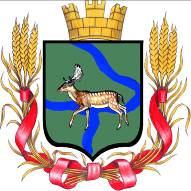 Администрация Еланского городского поселенияЕланского муниципального районаВолгоградской областиПОСТАНОВЛЕНИЕот  01  сентября 2023г. № 279О предоставлении субсидии  муниципальному унитарному предприятию Еланского городского поселения Волгоградской области «Еланское коммунальное хозяйство»Рассмотрев заявление о предоставления субсидий  МУП Еланское КХ от 30 августа 2023 года №318, в соответствии с  постановлением администрации Еланского городского поселения  от 17 июля 2023 года №239 «Об утверждении порядка предоставления субсидии в целях финансового обеспечения затрат в рамках мер по предупреждению банкротства и восстановлению платежеспособности муниципальных унитарных предприятий Еланского городского поселения Еланского муниципального района Волгоградской области», руководствуясь Уставом Еланского городского поселения Еланского муниципального района Волгоградской области, п о с т а н о в л я е т:Предоставить субсидию на погашение кредиторской задолженности предприятия по обязательным платежам, в том числе по налогам, сборам и взносам  в размере 1 814 201 ( Один миллион восемьсот четырнадцать тысяч двести один рубль) 36 копеек.Контроль за исполнением настоящего постановления оставляю за собой.Настоящее постановление вступает в силу с момента его подписания и подлежит размещению на официальном сайте Администрации Еланского городского поселения  Еланского муниципального района Волгоградской области.Глава Еланского городского поселенияЕланского муниципального районаВолгоградской области                                                                      А.С. Гугучкин